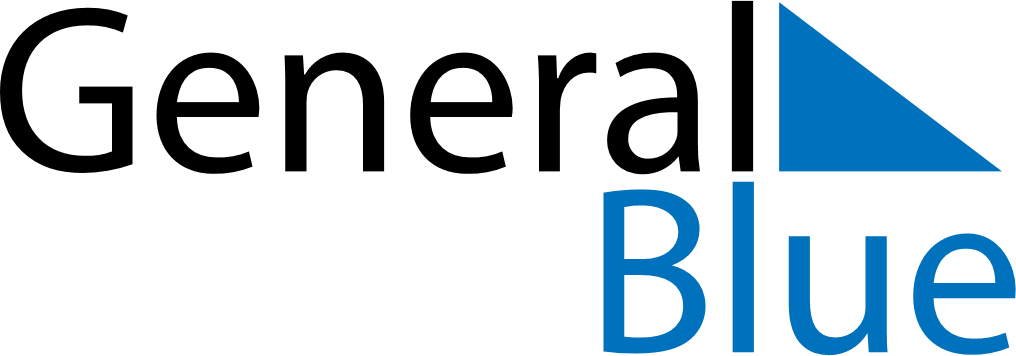 2018 - Q2Brunei 2018 - Q2Brunei 2018 - Q2Brunei 2018 - Q2Brunei 2018 - Q2Brunei 2018 - Q2Brunei AprilSUNMONTUEWEDTHUFRISATApril1234567April891011121314April15161718192021April22232425262728April2930AprilMaySUNMONTUEWEDTHUFRISATMay12345May6789101112May13141516171819May20212223242526May2728293031MayJuneSUNMONTUEWEDTHUFRISATJune12June3456789June10111213141516June17181920212223June24252627282930JuneApr 13: Laylat al-Mi’rajMay 16: First day of RamadanJun 1: Nuzul Al-QuranJun 15: End of Ramadan (Eid al-Fitr)